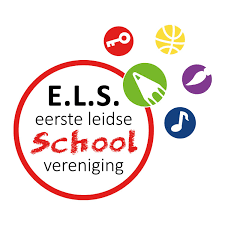 InformatieBeveiligings- 
en Privacy beleid BronKennisnetBewerkt door:E.L.S. Vastgesteld door E.L.S. :1	Het belang van informatiebeveiliging en privacy	2	Toelichting informatiebeveiliging en privacy	2.1	Toelichting informatiebeveiliging	2.2	Toelichting privacy	2.3	Vervlechting informatiebeveiliging en privacy	43	Doel en reikwijdte	43.1	Doel	43.2	Reikwijdte	4	Beleid – Hoe doen we dat?	55	Uitwerking van het beleid – Wat doen we?	5.1	Relevante wet- en regelgeving	5.2	Basisregels bij het omgaan met persoonsgegevens	5.3	Ondersteunende richtlijnen en procedures	75.4	Voorlichting en bewustzijn	5.5	Classificatie en risicoanalyse	5.6	Incidenten en datalekken	5.7	Planning en controle	85.8	Naleving en sancties	85.9	Logging en monitoring	6	Organisatie - Wie doet wat?	6.1	Rollen en verantwoordelijkheden	Bijlage 1: Ondersteunende richtlijnen en procedures	Bijlage 2: Organisatie; wie doet wat	

Inleiding 
We zien steeds meer digitalisering terug in het onderwijs, waarbij slimmer en vaker gebruik gemaakt wordt van ICT. Er worden daardoor ook meer gegevens verzameld over leerlingen, wat raakt aan hun privacy. Als school dienen we ons aan de wet te houden en in de wet is onder andere privacy geregeld. Privacy is ook een mensenrecht en die willen we dan ook respecteren en nakomen. Als een kind ingeschreven wordt op een school, dan gaan de ouders ervan uit dat de school ook op hun kind let en datzelfde geldt ook voor die gegevens. De ouders mogen erop vertrouwen dat de school zorgvuldig met die gegevens omgaat die over het kind gaan. De wetgever gaat ervan uit dat de schoolbestuurder verantwoordelijk is voor de privacy van de leerlingen. De wet geeft een aantal verplichtingen waar de school zich aan moet houden. Zo stelt de wet dat de school afspraken moet maken met haar ICT-leveranciers wat die wel en niet mogen met leerlingengegevens.  Dat ouders duidelijk moeten worden geïnformeerd hoe de school omgaat met privacy. Dat leerling gegevens goed beveiligd moeten zijn zodat niet iedereen zomaar bij kan. Als er geen privacy zou zijn dan zou je namelijk toch anders gedragen. Dan ga je er rekening mee houden dat je gevolgd kunt worden of dat informatie gedeeld wordt. Juist daarom is voor het onderwijs privacy zo belangrijk, want leerlingen moeten zichzelf kunnen zijn om goed te kunnen ontwikkelen. We willen dat leerlingen fouten mogen maken om daarvan te leren, zonder dat die fouten hen jarenlang achtervolgt.Het belang van informatiebeveiliging en privacyHet onderwijs is in toenemende mate afhankelijk van informatie en ICT. De hoeveelheid informatie, waaronder persoonsgegevens, neemt toe door o.a. ontwikkelingen als gepersonaliseerd leren met ICT. Het is belangrijk om informatie goed te beschermen en veilig en verantwoord met persoonsgegevens om te gaan. De afhankelijkheid van ICT en persoonsgegevens brengt nieuwe kwetsbaarheden en risico’s met zich mee, ook voor de privacy van betrokkenen. Het goed regelen van informatiebeveiliging en privacy (afgekort tot IBP) in een IBP-beleid is noodzakelijk om de gevolgen van deze risico’s tot een aanvaardbaar niveau te reduceren en de voortgang van het onderwijs en de bedrijfsvoering optimaal te kunnen waarborgen.Toelichting informatiebeveiliging en privacyToelichting informatiebeveiligingOnder informatiebeveiliging wordt verstaan het nemen en onderhouden van een hoeveelheid samenhangende maatregelen zodat de betrouwbaarheid van de informatievoorziening gegarandeerd kan worden. Informatiebeveiliging richt zich op de volgende aspecten:Beschikbaarheid: de mate waarin gegevens en/of functionaliteiten beschikbaar zijn op de juiste momenten. Integriteit: de mate waarin gegevens en/of functionaliteiten juist en volledig zijn. Vertrouwelijkheid: de mate waarin de toegang tot gegevens en/of functionaliteiten beperkt is tot degenen die daartoe bevoegd zijn.Onvoldoende informatiebeveiliging kan leiden tot ongewenste risico’s in het onderwijsproces en bij de bedrijfsvoering van de instelling. Incidenten en inbreuken in deze processen kunnen leiden tot immateriële schade aan personen, financiële schades en imagoverlies.Toelichting privacyPrivacy gaat over persoonsgegevens. Persoonsgegevens moeten beschermd worden volgens de huidige wet- en regelgeving. Bescherming van de privacy regelt onder andere onder welke voorwaarden persoonsgegevens verwerkt mogen worden. Persoonsgegevens zijn hierbij alle gegevens die een natuurlijke persoon direct of indirect kunnen identificeren. Onder verwerking wordt elke handeling met betrekking tot persoonsgegevens verstaan. De wet noemt als voorbeelden van verwerking: Het verzamelen, vastleggen, ordenen, bewaren, bijwerken, wijzigen, opvragen, raadplegen, gebruiken, verstrekking door middel van doorzending, verspreiding of enige andere vorm van terbeschikkingstelling, samenbrengen, met elkaar in verband brengen, afschermen, uitwissen en vernietigen van gegevens.Vervlechting informatiebeveiliging en privacy Uit voorgaande blijkt dat informatiebeveiliging een belangrijke voorwaarde is voor privacy, terwijl omgekeerd de zorgvuldige omgang met persoonsgegevens noodzakelijk is voor informatiebeveiliging. Informatiebeveiliging en privacy staan naast elkaar en zijn van elkaar afhankelijk, en worden daarom samengevoegd tot één proces: IBP. Dit beleid, verder te benoemen als IBP-beleid, vormt de basis op informatiebeveiliging en privacy binnen Eerste Leidse Schoolvereniging (hierna te noemen: E.L.S.) te regelen en vormt de kapstok voor de onderliggende afspraken en procedures. Doel en reikwijdte DoelInformatiebeveiliging en privacy heeft de volgende doelen:Het waarborgen van de continuïteit van het onderwijs en de bedrijfsvoering. Het garanderen van de privacy van alle betrokkenen waarvan E.L.S. persoonsgegevens verwerkt, waaronder leerlingen, hun ouders/verzorgers en medewerkers.Beveiligings- en privacy-incidenten voorkomen en de eventuele gevolgen hiervan beperken.Het informatiebeveiligings- en privacy beleid (IBP-beleid) is erop gericht om de kwaliteit van de verwerking van informatie en de beveiliging van persoonsgegevens te optimaliseren waarbij er een juiste balans moet zijn tussen privacy, functionaliteit en veiligheid. Het uitgangspunt is dat de persoonlijke levenssfeer van de betrokkene (o.a. medewerkers, leerlingen en hun ouders/verzorgers) wordt gerespecteerd en E.L.S. voldoet aan relevante wet- en regelgeving ReikwijdteHet IBP-beleid binnen E.L.S. geldt voor alle medewerkers, leerlingen, ouders/verzorgers, (geregistreerde) bezoekers en externe relaties (inhuur / outsourcing). Onder dit beleid vallen ook alle devices van waar geautoriseerde toegang tot het schoolnetwerk verkregen kan worden.Het IBP-beleid heeft betrekking op het verwerken van persoonsgegevens van alle betrokkenen binnen E.L.S. waaronder in ieder geval alle medewerkers, leerlingen, ouders/verzorgers, (geregistreerde) bezoekers en externe relaties (inhuur/outsourcing), evenals op overige betrokkenen waarvan E.L.S. persoonsgegevens verwerkt. Het beleid geldt voor die toepassingen, die vallen onder de verantwoordelijkheid van E.L.S. Hieronder valt tevens de gecontroleerde informatie, die door de school zelf is gegenereerd en wordt beheerd en de niet-gecontroleerde informatie waarop de school kan worden aangesproken. (b.v. uitspraken van medewerkers en leerlingen in discussies, op (persoonlijke pagina’s van) websites en of social media.)Het IBP-beleid geldt voor de geheel of gedeeltelijk, geautomatiseerde/systematische verwerking van persoonsgegevens, die plaatsvindt onder de verantwoordelijkheid van E.L.S. evenals op de daaraan ten grondslag liggende documenten die in een bestand zijn opgenomen. Het IBP-beleid is ook van toepassing op niet-geautomatiseerde verwerking van persoonsgegevens die in een bestand zijn opgenomen of die bestemd zijn om daarin te worden opgenomen.IBP-beleid heeft binnen E.L.S. raakvlakken met:Algemeen veiligheids- en toegangsbeveiligingsbeleid; met als aandachtspunten bedrijfshulpverlening, fysieke toegang en beveiliging, crisismanagement, huisvesting en ongevallenPersoneels- en organisatiebeleid; met als aandachtspunten in- en uitstroom van medewerkers, functiewisselingen, functiescheiding en vertrouwensfunctiesIT-beleid; met als aandachtspunten aanschaf, beheer en gebruik van ICT en (digitale) leermiddelenMedezeggenschap van leerlingen, hun ouders/verzorgers en medewerkersBeleid – Hoe doen we dat?E.L.S. hanteert de volgende uitgangspunten om de gestelde doelen van informatiebeveiliging en privacy te bereiken:	Het bestuur van E.L.S. neemt de verantwoordelijkheid om ervoor te zorgen dat informatiebeveiliging en privacy geregeld wordt. Het bestuur is hierop aan te spreken en legt hier verantwoording over af. In termen van de wet is het bestuur de verwerkingsverantwoordelijke.  E.L.S. voldoet aan alle relevante wet- en regelgeving.Bij E.L.S. is de verwerking van persoonsgegevens altijd gekoppeld aan een specifiek doel en gebaseerd op één van de wettelijke grondslagen. Een goede balans tussen het belang van E.L.S. om persoonsgegevens te verwerken en het belang van betrokkene om in een vrije omgeving eigen keuzes te maken met betrekking tot het gebruik van zijn/haar persoonsgegevens is essentieel. Bij alle verwerkingen van persoonsgegevens op basis van toestemming kunnen betrokkenen ten alle tijden hun toestemming herzien.E.L.S. zal alle betrokkenen helder en actief informeren over de verwerkingen van hun persoonsgegevens, die zowel direct als indirect zijn verkregen. Ook worden alle betrokkenen gewezen op hun rechten met betrekking tot informatie, inzage, verbetering, het wissen van gegevens, beperking van verwerking, verzet, dataportabiliteit en profilering.E.L.S. legt alle verwerkingen van persoonsgegevens vast in een register van verwerkingsactiviteiten en zal deze up-to-date houden. E.L.S. voldoet hiermee aan de documentatieplicht.Binnen E.L.S. is het veilig en betrouwbaar omgaan met informatie de verantwoordelijkheid van iedereen. Hierbij hoort niet alleen het actief bijdragen aan de veiligheid van geautomatiseerde systemen en de daarin opgeslagen informatie, maar ook van papieren documenten. E.L.S. is als rechtspersoon eigenaar van de informatie die onder haar verantwoordelijkheid wordt geproduceerd. Daarnaast beheert de school informatie, waarvan het eigendom (auteursrecht) toebehoort aan derden. Medewerkers en leerlingen worden goed geïnformeerd over de regelgeving rondom het gebruik van informatie.E.L.S. classificeert informatie en informatiesystemen. De classificatie is het uitgangspunt voor de risicoanalyse en de te nemen maatregelen. Er is een balans tussen de risico’s die we willen afdekken en de benodigde investeringen en de tenemen maatregelen.E.L.S. sluit met alle leveranciers van digitale onderwijsmiddelen (zowel van educatieve als bedrijfsapplicaties) verwerkersovereenkomsten af als zij, in opdracht van de school, persoonsgegevens verwerken. Dit geldt ook voor andere organisaties indien er gegevens van leerlingen of medewerkers worden verstrekt.E.L.S. verwacht van alle medewerkers, leerlingen, (geregistreerde) bezoekers en externe relaties dat zij zich ‘fatsoenlijk’ gedragen met een eigen verantwoordelijkheid. Het is niet acceptabel dat door al dan niet opzettelijk gedrag onveilige situaties ontstaan die leiden tot schade en/of imagoverlies. E.L.S. heeft hiervoor een gedragscode geformuleerd, vastgesteld en geïmplementeerdInformatiebeveiliging en privacy is bij E.L.S. een continu proces, waarbij regelmatig (minimaal jaarlijks) wordt geëvalueerd en wordt gekeken of aanpassing gewenst is.E.L.S. kijkt bij wijzigingen in de infrastructuur of de aanschaf van nieuwe (informatie)systemen vóóraf naar de impact hiervan op de informatiebeveiliging en privacy, zodat tijdig de juiste maatregelen genomen kunnen worden.E.L.S. neemt passende technische (beveiligings-)maatregelen om persoonsgegevens en overige data te beschermen tegen de risico’s, die de voortgang van het onderwijs, de privacy en de bedrijfsvoering kunnen verstoren. Als de infrastructuur elders wordt beheerd en/of gegevens elders worden verwerkt legt E.L.S. aanvullende afspraken vast over de technische maatregelen.E.L.S. zal alle beveiligingsincidenten vastleggen en datalekken volgens een vast protocol afhandelen en melden bij de Autoriteit Persoonsgegevens en eventueel aan de betrokkenenUitwerking van het beleid – Wat doen we?Dit hoofdstuk geeft een praktische invulling van bovenstaande beleidspunten en is daarmee de minimale invulling van het beleid. Relevante wet- en regelgeving 	De uitwerking van het beleid voldoet aan alle van toepassing zijnde relevante wet- en regelgeving, waaronder:Wet op het primair onderwijs en/of Wet voortgezet onderwijs en/of Wet op de expertisecentraWet goed onderwijs en goed bestuur PO/VO Wet onderwijstoezichtAlgemene Verordening Gegevensbescherming (AVG)Uitvoeringswet Algemene Verordening Gegevensbescherming  ArchiefwetLeerplichtwetAuteurswetWetboek van StrafrechtDe internationale norm voor informatiebeveiliging NEN-ISO/IEC 27001 en 27002 (2015) is leidend voor de te nemen beveiligingsmaatregelen. De bepalingen van de meest recente versie van het convenant ‘Digitale onderwijsmiddelen en privacy’ zijn leidend bij het maken van afspraken met leveranciers, die in opdracht van de verwerkingsverantwoordelijke persoonsgegevens verwerken.Basisregels bij het omgaan met persoonsgegevensBij het verwerken van persoonsgegevens zijn de wettelijke beginselen inzake verwerking persoonsgegevens (art.5 AVG) leidend. Deze zijn samengevat in de vijf vuistregels met betrekking tot de omgang met persoonsgegevens te weten:Doelbepaling en doelbinding: persoonsgegevens worden alleen gebruikt voor uitdrukkelijk omschreven en gerechtvaardigde doeleinden. Deze doeleinden zijn concreet en voorafgaand aan de verwerking vastgesteld. Persoonsgegevens worden niet verder verwerkt op een manier die onverenigbaar is met de doelen waarvoor ze zijn verkregen. Grondslag: verwerking van persoonsgegevens is gebaseerd op een van de zes wettelijke grondslagen. Dataminimalisatie: bij de verwerking van persoonsgegevens blijft de hoeveelheid en het soort gegevens beperkt: het type persoonsgegevens moet redelijkerwijs nodig zijn om het doel te bereiken; ze staan in verhouding staan tot het doel (proportioneel). Het doel kan niet met minder, alternatieve of andere gegevens worden bereikt (subsidiar). Dit betekent ook dat data niet langer wordt bewaard dan noodzakelijk. Transparantie: de school legt aan betrokkenen (leerlingen, hun ouders en medewerkers) op transparante wijze verantwoording af over het gebruik van hun persoonsgegevens, alsmede over het gevoerde IBP-beleid. Deze informatievoorziening vindt ongevraagd plaats. Daarnaast hebben betrokkenen recht op verbetering, aanvulling, verwijdering of afscherming van hun persoonsgegevens. Tevens kunnen betrokkenen zich verzetten tegen het gebruik van hun gegevens. Data-integriteit: er zijn maatregelen getroffen om te waarborgen dat de te verwerken persoonsgegevens juist en actueel zijn. Ondersteunende richtlijnen en proceduresDiverse aanvullende beleidsstukken, richtlijnen, procedures en protocollen geven invulling aan de uitwerking van het beleid. Bijlage 1 geeft een overzicht van de diverse aanvullende beleidsstukken, richtlijnen, procedures en protocollen. Daarnaast worden alle verwerkingen van persoonsgegevens vastgelegd en up-to-date gehouden in een register van verwerkingsactiviteiten.Voorlichting en bewustzijnBeleid en maatregelen zijn niet voldoende om risico’s op het terrein van informatiebeveiliging en privacy uit te sluiten. De mens is hier een belangrijke factor. Daarom wordt het bewustzijn van de individuele medewerkers voortdurend aangescherpt, zodat de kennis van risico’s wordt verhoogd en veilig en verantwoord gedrag wordt aangemoedigd. Onderdeel van het beleid zijn de terugkerende bewustwordingscampagnes voor medewerkers, leerlingen en gasten. Verhoging van het IBP-bewustzijn is een gezamenlijke verantwoordelijkheid van de verantwoordelijke IBP, de FG, en de Veiligheidsverantwoordelijke met het bestuur als eindverantwoordelijke.Classificatie en risicoanalyseAlle informatie heeft waarde, daarom worden alle gegevens en informatiesystemen waarop dit beleid van toepassing is, geclassificeerd. Het niveau van de te nemen beveiligingsmaatregelen is afhankelijk van de classificatie. De classificatie van informatie is afhankelijk van de gegevens in het informatiesysteem en wordt bepaald op basis van risicoanalyses. Daarbij zijn beschikbaarheid, integriteit en vertrouwelijkheid de betrouwbaarheidsaspecten die van belang zijn. 	Bij wijzigingen in de infrastructuur of de aanschaf van nieuwe (informatie)systemen, wordt vóóraf gekeken naar de impact van de ontwikkelingen en de beoogde verwerkingen op informatiebeveiliging en privacy, zodat passende maatregelen genomen kunnen worden. Vanaf de start van nieuwe (ICT)projecten wordt rekening gehouden met informatiebeveiliging en privacy.Incidenten en datalekkenAlle medewerkers, die een beveiligingsincident of datalek vermoeden dienen dit te melden. Het melden van beveiligingsincidenten en datalekken is vastgelegd in een protocol. De afhandeling van deze incidenten volgt een gestructureerd proces, dat ook voorziet in de juiste stappen rondom de meldplicht datalekken. Alle (beveiligings)incidenten worden vastgelegd in een incidentenregister. Alle (beveiligings)incidenten kunnen worden gemeld bij directeur of bij de administratie.Periodiek zullen de beveiligingsincidenten besproken worden en waar nodig aanvullende passende beleidsmaatregelen genomen worden.Planning en controle Dit IBP-beleid wordt minimaal elke twee jaar getoetst en bijgesteld door het bestuur. Hierbij wordt rekening gehouden met:De status van de informatiebeveiliging als geheel (beleid, organisatie, risico’s);de actuele geinventariseerde risico’s;de effectiviteit van de genomen maatregelen en aantoonbare werking daarvan Daarnaast kent E.L.S. een jaarlijkse planning en control cyclus voor informatiebeveiliging en privacy. Dit is een periodiek evaluatieproces waarmee de inhoud en effectiviteit van het informatiebeveiligings- en privacybeleid wordt getoetst. Tevens worden hier actuele ontwikkelingen op het gebied van techniek, wet- en regelgeving et cetera meegenomen.Naleving en sancties De naleving bestaat uit algemeen toezicht in de dagelijkse praktijk op de naleving van beleid en richtlijnen. Van belang hierbij is dat leidinggevenden en proceseigenaren hun verantwoordelijkheid nemen en hun medewerkers aanspreken in geval van tekortkomingen. Er wordt actief aandacht besteed aan IBP bij de aanstelling, tijdens functioneringsgesprekken, met een instelling brede gedragscode, met periodieke bewustwordingscampagnes, et cetera.Voor toezicht op de naleving van de AVG vervult de Functionaris voor Gegevensbescherming (FG) een belangrijke rol. De FG wordt aangesteld door het bestuur, en heeft een wettelijk omschreven en onafhankelijke toezichthoudende taak. De FG werkt via een door het bestuur vast te stellen reglement. Mocht de naleving van dit beleid ernstig tekort schieten, dan kan E.L.S. de betrokken verantwoordelijke medewerkers een sanctie op leggen binnen de kaders van de CAO en de wettelijke mogelijkheden. Logging en monitoringLogging en monitoring door de IT-beheerder zorgt er voor dat gebeurtenissen met betrekking tot geautomatiseerde systemen en toegang tot gegevens wordt vastgelegd. Hieronder vallen onder andere het in- uitloggen van gebruikers en (poging) tot ongeautoriseerde toegang tot het netwerk. Organisatie - Wie doet wat?Rollen en verantwoordelijkheden De organisatie van IBP gaat over processen, gewoontes, beleid, wetten en regels die van betekenis zijn voor de manier waarop mensen een organisatie sturen, besturen, beheren en controleren. Hierbij spelen de relaties tussen de verschillende betrokkenen en de doelen van de organisatie een rol. Onderstaand overzicht geeft aan welke verantwoordelijkheden en taken bij welke rollen horen bij E.L.S. .De verdere uitwerking van de rollen en taken staan beschreven in bijlage 2.Bijlage 1: Ondersteunende richtlijnen en proceduresDeze bijlage bevat een aantal aanvullende beleidsstukken, richtlijnen, procedures en protocollen. Een aantal zijn vanuit de Algemene Verordening Gegevensbescherming verplicht. Documenten:							Aandachtspunten:Procedure toestemming gebruik beeldmateriaal 		(toestemmingsbrief)Procedure voor verwijderen van gegevens 		(bewaartermijnen)Communicatie rechten betrokkenen			(communicatie richting betrokkenen)Procesbeschrijving rechten betrokkenen			(proces rondom aanvragen van betrokkenen)PrivacyreglementAutorisatiematrix						(wie mogen gegevens inzien, bewerken enz.)Afspraken gebruik sociale mediaProcedure rondom training medewerkers			(bewustzijn creëren)CameratoezichtWachtwoordbeleidResponsible disclosureGedragscode ICT en internetgebruikAcceptable use policy					(verantwoord gebruik bedrijfsmiddelen)Procedure rondom uitwisselen gegevens			(passend onderwijs, leerling dossiers, leerplicht enz.)Verplicht vanuit de AVG:Procesbeschrijving melden datalekkenRegistratie beveiligingsincidentenRegister van verwerkingsactiviteiten om te voldoen aan de registratieplichtVerwerkersovereenkomsten					(privacy bijlage beschikbaar stellen)Procedure gegevensbeschermingseffectbeoordeling		(DPIA)RisicoanalyseFunctionaris voor Gegevensbescherming				(communicatie hierover richting medewerkers)Bijlage 2: Organisatie; wie doet watDeze bijlage beschrijft hoe IBP op drie niveaus wordt georganiseerd.Richtinggevend (strategisch)Sturend (tactisch)Uitvoerend (operationeel)Om informatiebeveiliging en privacy gestructureerd en gecoördineerd op te pakken worden bij E.L.S. voor elk niveau een aantal rollen onderkend die aan medewerkers in de bestaande organisatie zijn toegewezen.Beschreven wordt welke rollen, welke verantwoordelijkheden en taken er zijn en wat de documenten zijn die daarbij passen.Richtinggevend EindverantwoordelijkeHet bestuur is eindverantwoordelijk voor IBP en stelt het beleid en de basismaatregelen op het gebied van informatiebeveiliging en privacy vast. De toepassing en werking van het IBP-beleid wordt op basis van regelmatige rapportages geëvalueerd.De inhoudelijke verantwoordelijkheid voor IBP is gemandateerd aan de manager IBP.  Sturend IBP-verantwoordelijke IBP-verantwoordelijke is een rol op sturend niveau. Hij/zij geeft terugkoppeling en advies aan het bestuur en stuurt de mensen aan op uitvoerend niveau. De IBP-verantwoordelijke moet:Het beleid vertalen naar richtlijnen, procedures, maatregelen en documenten voor de gehele instellingDe uniformiteit bewaken binnen E.L.S. Het aanspreekpunt zijn voor incidenten op het gebied van informatiebeveiliging en privacyDe verdere afhandeling van incidenten binnen E.L.S. coördinerenFunctionaris voor Gegevensbescherming De functionaris voor gegevensbescherming (FG) houdt binnen E.L.S. toezicht op de toepassing en naleving van de AVG. De wettelijke taken en bevoegdheden van de FG geven deze functionaris een onafhankelijke positie in de organisatie. De FG zorgt voor het verbeteren en stimuleren van bewustwording rondom IBP, het afhandelen van informatiebeveiligingsincidenten, adviseert over het regelen van privacy, onderhoudt zo nodig de contacten met de Autoriteit Persoonsgegevens (AP) en rapporteert aan het Bestuur (het bestuur). De FG heeft regelmatig overleg met de IBP-verantwoordelijke. De FG is ook de contactpersoon voor klachten en vragen van betrokkenen. 
Portefeuillehouder ICT / ICT beheer (intern of extern)Adviseert direct (of in CT-overleg) de directie en is (samen met de bestuurder) verantwoordelijk voor het organiseren van ICT en informatiebeveiliging binnen E.L.S. . Domeinverantwoordelijke / proceseigenaarBinnen E.L.S. zijn er verschillende domeinen/processen, zoals ICT, personeel (HRM, P&O), administratie, facilitaire- en financiële zaken, onderwijs et cetera. Op elk van deze domeinen/processen is iemand verantwoordelijk om te bepalen op welke wijze IBP daarbinnen wordt vormgegeven in richtlijnen, procedures en instructies.Deze proceseigenaar is tevens verantwoordelijk voor de risico’s die veroorzaakt worden doordat personen of applicaties ten onrechte toegang krijgen tot applicaties. Om deze risico’s te verkleinen hebben proceseigenaren de volgende specifieke taken:Samen met het Bestuur stellen zij het beleid voor toegang (autorisaties) vast.Samen met functioneel beheer en ICT-beheer zien zij er op toe dat gebruikers alleen toegang krijgen tot het netwerk en de netwerkdiensten waarvoor zij specifiek bevoegd zijn en voor hun werkzaamheden toegang toe moeten hebben.Samen met functioneel beheer en ICT-beheer beoordelen zij periodiek de toegangsrechten van de gebruikers.
Uitvoerend Veiligheidsverantwoordelijke De Veiligheidsverantwoordelijke vormt een technisch aanspreekpunt als het gaat over informatiebeveiliging voor het management en de medewerkers. Functioneel beheerder of ApplicatiebeheerderIeder softwarepakket of (web-)applicatie heeft een beheerder. Bij vragen over de software of applicatie is bekend wie daarvoor aangesproken kan worden. De functioneel beheerder wordt vanuit de domeinverantwoordelijke / proceseigenaar voorzien van een ingevuld werkpakket, bestaande uit richtlijnen, procedures en instructies. Op basis hiervan voert hij zijn of haar taken uit.MedewerkerAlle medewerkers hebben verantwoordelijkheid met betrekking tot informatiebeveiliging en privacy in hun dagelijkse werkzaamheden. Deze verantwoordelijkheden zijn beschreven in de Gedragscode InformatieBeveiliging en Privacy. Daarnaast worden medewerkers in hun dagelijkse werkzaamheden, waar nodig, ondersteund met checklists en formulieren.Medewerkers worden gevraagd om actief betrokken te zijn bij informatiebeveiliging. Dit kan door meldingen te maken van security incidenten, het doen van verbetervoorstellen en het uitoefenen van invloed op het beleid (individueel of via de MR)Leidinggevende in het MTNaleving van het informatiebeveiligingsbeleid is onderdeel van de integrale bedrijfsvoering. Iedere leidinggevende heeft op uitvoerend niveau de taak om: er voor te zorgen dat zijn medewerkers op de hoogte zijn van het IBP-beleid; toe te zien op de naleving van het IBP-beleid door de medewerkers, waarbij hij/zij zelf een voorbeeldfunctie heeft;periodiek het onderwerp IBP onder de aandacht te brengen in werkoverleggen, beoordelingen etc.;als aanspreekpunt beschikbaar te zijn voor alle personeel gerelateerde IBP-onderwerpen.De leidinggevende kan in zijn taak ondersteund worden door de manager IBP. Leidinggevenden hebben hierbij een voorbeeldrol ten opzichte van hun medewerkers.IBP-teamVoor de uitvoering van IBP is een apart IBP-team benoemd. Zij hebben de volgende opdracht:Het signaleren en registreren van alle privacy verzoeken, beveiligingsincidenten en datalekken. Het coördineren van de maatregelen en het toezien op de oplossing van problemen die tot incidenten hebben geleid of waardoor de incidenten zijn veroorzaakt (of het bieden van ondersteuning daarbij);Het geven van voorlichting en het doen van algemene aanbevelingen aan netwerkbeheerders, systeembeheerders, ontwikkelaars en eindgebruikers door het verspreiden van informatie;Het leveren van managementrapportages en verbetervoorstellen aan de domeinverantwoordelijke/proceseigenaren over de beveiligingsincidenten en verzoeken tot uitoefening privacyrechten van de betrokkenen.Bij een calamiteit kan het IBP-team terstond bij elkaar worden geroepen op initiatief van de IBP-verantwoordelijke, in opdracht van het E.L.S. Het doel hiervan is om de continuïteit van de informatievoorziening en de privacy te waarborgen. Onder calamiteiten worden o.a. verstaan:Datalek;Grote verstoringen van het netwerk (bijvoorbeeld DDoS aanval);Natuurrampen (brand, overstroming, storm, etc.).Het IBP-team bij E.L.S. behandelt meldingen vertrouwelijk en verstrekt alleen informatie over beveiliging en privacy incidenten als dat noodzakelijk en relevant is voor de oplossing van een incident.De werkzaamheden van het IBP-team bij E.L.S. zijn gedocumenteerd en door het Bestuur bekrachtigd. VersieStatusDatumAuteurOmschrijving1.0Concept4-02-2019VersieDatumNaamFunctie1.0Instemming MR d.d. Instemming MR d.d. Instemming MR d.d. Instemming MR d.d. NiveauWieRollenHoeVerantwoordelijkheid / takenWatRealiseren / vastleggen Richtinggevend(strategisch)BestuurEindverantwoordelijkIBP-beleidsvorming, -vastlegging en het uitdragen ervanVerantwoordelijk voor het zorgvuldig en rechtmatig verwerken van persoonsgegevensEvalueren toepassing en werking IBP-beleid op basis van rapportagesOrganisatie IBP inrichtenInformatiebeveiligings- en privacy beleidBaseline / basismaatregelenReglement FG vaststellenPrivacyreglement vaststellenSturend(tactisch)Directeur

Inhoudelijk verantwoordelijk voor IBPIBP-planning en controleAdviseert het bestuur over IBPVoorbereiden uitvoeren IBP-beleid, Classificatie/risicoanalyseHanteren IBP normen en wijze van toetsenEvalueren IBP-beleid en maatregelenUitwerken algemeen beleid naar specifiek beleid op een uniforme wijzeSchrijven en beheren van processen, richtlijnen en procedures om de uitvoering te ondersteunenProcessen, richtlijnen en procedures IBP, waaronder: activiteitenkalenderProtocol beveiligingsincidenten en datalekken Verwerkersovereenkomsten regelenBrief toestemming gebruik beeldmateriaalOpstellen informatie documentatie richting leerlingen, ouders / verzorgersSecurity awareness activiteitenSociale media reglementGedragscode ICT en internetgebruikGedragscode medewerkers en leerlingenSturend(tactisch)Functionaris voor GegevensbeschermingToezicht op naleving privacy wetgevingVoorlichting privacy en stimuleren bewustwording Richtlijnen, kaders vaststellen en aanbevelingen doen t.b.v. verbeterde bescherming van verwerkingen van persoonsgegevensAfwikkeling klachten en incidentenPrivacyreglement procedure IBP-incident afhandelingInrichten meldpunt datalekkenSturend(tactisch)Domeinverantwoordelijke/ Proceseigenaren Waaronder o.a.:ICT, HRM / P&O, facilitair, onderwijs,financiën, inkoop en administratieClassificatie / risicoanalyse in samenwerking met Manager IBP (Informatiemanager / verantwoordelijke IBP / privacy officer)Toegangsbeleid zowel fysiek als digitaal vaststellen en laten goedkeuren door CvBSamen met functioneel beheer en ICT beheer er op toezien dat gebruikers alleen toegang krijgen tot het netwerk en de netwerkdiensten waarvoor zij specifiek bevoegd zijn.Samen met functioneel beheer en ICT beheer de toegangsrechten van gebruikers regelmatig beoordelen en controleren.Inventariseren waar persoonsgegevens van de school terechtkomen (leveranciers lijst); input register van verwerkingsactiviteitenClassificatie- en risicoanalyse documenten. Diverse aanvullende beleidsstukken, richtlijnen, procedures en protocollen, waaronder:Toegangsmatrix diverse informatiesystemen en netwerkUitvoerend(operationeel)Directeur
Functioneel en/of applicatie beheerderMedewerkerDirecteur Incidentafhandeling (registreren en evalueren).Technisch aanspreekpunt voor IBP-incidenten. Uitvoeren taken conform gegeven richtlijnen en procedures.Verantwoordelijk omgaan met IBP bij hun dagelijkse werkzaamheden.Communicatie naar alle betrokkenen; er voor zorgen dat medewerkers op de hoogte zijn van het IBP-beleid en de consequenties ervan.Toezien op de naleving van het IBP-beleid en de daarbij behorende processen, richtlijnen en procedures door de medewerkers. Voorbeeldfunctie met positieve en actieve houding t.a.v. IBP-beleid.Implementeren IBP-maatregelen.periodiek het onderwerp informatiebeveiliging onder de aandacht te brengen in werkoverleggen, beoordelingen etc.;Rapporteren voortgang m.b.t. doelstellingen IBP-beleid aan bestuur.Communiceren, informeren en toezien op naleving van o.a.:IBP in het algemeenRegels passend onderwijs Hoe omgaan met leerling dossiersWie mogen wat zienGedragscodeOmgaan met sociale mediaMediawijs maken